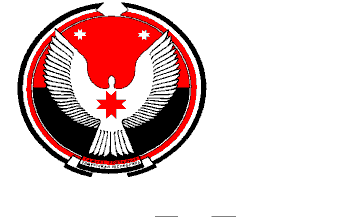 СОВЕТ ДЕПУТАТОВ МУНИЦИПАЛЬНОГО ОБРАЗОВАНИЯ «ЛЮКСКОЕ»«ЛЮК» МУНИЦИПАЛ КЫЛДЫТЭТЫСЬ ДЕПУТАТЪЕСЛЭН  КЕНЕШСЫР Е Ш Е Н И ЕО внесении изменений в решение Совета депутатов муниципального образования «Люкское» № 32-2 от 25.03.2016 года.Принято Советом депутатовмуниципального образования «Люкское»                                                                                                                 10.11.2017 г.В соответствии с Федеральным законом  от 6 октября 2003 года № 131-ФЗ «Об общих принципах организации местного самоуправления в Российской Федерации», Федеральным законом от 25 декабря 2008 года № 273-ФЗ «О противодействии коррупции», Федеральным законом от 3 декабря 2012 года № 230-ФЗ «О контроле за соответствием расходов лиц, замещающих государственные должности, и иных лиц их доходам», Законом Удмуртской Республики № 37-РЗ «О порядке предоставления гражданами, претендующими на замещение муниципальной должности, и лицами, замещающими муниципальные должности, сведений о своих доходах, расходах, об имуществе и обязательствах имущественного характера, а так же о доходах, расходах, об имуществе и обязательствах имущественного характера своих супруг (супругов) и несовершеннолетних детей, порядке проверки достоверности и полноты указанных сведений», руководствуясь  Уставом муниципального образования  «Люкское», Совет депутатов муниципального образования «Люкское» РЕШАЕТ:1.Внести изменение в решение Совета депутатов муниципального образования «Люкское» от  25.03.2016 г   № 32-2 «О порядке предоставления лицом, замещающим муниципальную должность, сведений о своих доходах, расходах, об имуществе и обязательствах имущественного характера и сведений о доходах, расходах, об имуществе и обязательств имущественного характера членов своей семьи, порядке проверки указанных сведений и их размещения на официальных сайтах органов местного самоуправления и предоставления этих сведений средствам массовой информации для опубликования»  следующие изменения:  1) пункт 2 Положения о предоставлении лицом, замещающим муниципальную должность, сведений о своих доходах, расходах, об имуществе и обязательствах имущественного характера и сведений о доходах, расходах, об имуществе и обязательствах имущественного характера членов своих семей изложить в следующей редакции:«2. Сведения предоставляются в виде справки по форме, утверждённой Указом Президента Российской Федерации от 23 июня 2014 года № 460 «Об утверждении формы справки о доходах, расходах, об имуществе и обязательствах имущественного характера и внесении изменений в некоторые акты Президента Российской Федерации»;2) пункт 12 абзац 2 Положения слова «Сведения о доходах, расходах, об имуществе и обязательствах имущественного характера предоставляются Главе Удмуртской Республики и государственным органам Удмуртской Республики» заменить на слова «Сведения гражданином, претендующим на замещение муниципальной должности, и лицом, замещающим муниципальную должность, представляются в Администрацию Главы и Правительства Удмуртской Республики»;3) добавить пункт 17 следующего содержания«17. В случае если гражданин, претендующий на замещение муниципальной должности, представивший в Администрацию Главы и Правительства Удмуртской Республик и справки о доходах, расходах, об имуществе и обязательствах имущественного характера, не был избран на муниципальную должность, указанные справки возвращаются ему по его письменному заявлению»;4) добавить пункт 18 следующего содержания«18. В случае если гражданин, претендующий на замещение муниципальной должности, или лицо, замещающее муниципальную должность, не может предоставить по объективным причинам сведения, указанным лицом предоставляется Главе Удмуртской Республики заявление о невозможности по объективным причинам представить сведения»;5) Положение о порядке проверки достоверности и полноты представленных лицами, замещающими муниципальные должности, сведений о своих доходах, расходах, об имуществе и обязательствах имущественного характера и сведений о доходах, расходах, об имуществе и обязательствах имущественного характера членов своей семьи утвердить в новой редакции.    2. Настоящее решение подлежит официальному опубликованию в средствах массовой информации и размещению на официальном сайте муниципального образования «Балезинский район» в разделе «Муниципальные  поселения» – МО «Люкское».Глава муниципального образования«Люкское»                                                                                                      В.Н. Наговицын С. Люк09.11.2017 г.№ 12-5Утвержденорешением Совета депутатов муниципального образования «Люкское»от «10» ноября  2017 года № 12-5Положениео представлении лицом, замещающим муниципальную должность, сведений о своих доходах, расходах, об имуществе и обязательствах имущественного характера и сведений о доходах, расходах, об имуществе и обязательствах имущественного характера членов своей семьи1. Настоящим Положением определяется порядок представления лицом, замещающим муниципальную должность в органах местного самоуправления муниципального образования «Люкское» (далее – лицо, замещающее муниципальную должность), сведений о полученных им доходах, о произведённых им расходах, об имуществе, принадлежащем ему на праве собственности, и об его обязательствах имущественного характера, а также сведений о доходах, расходах, об имуществе, принадлежащем на праве собственности, и об обязательствах имущественного характера членов его семьи (далее – сведения о доходах, расходах, об имуществе и обязательствах имущественного характера).2. Сведения предоставляются в виде справки по форме, утверждённой Указом Президента Российской Федерации от 23 июня 2014 года № 460 «Об утверждении формы справки о доходах, расходах, об имуществе и обязательствах имущественного характера и внесении изменений в некоторые акты Президента Российской Федерации3. Сведения о доходах, расходах, об имуществе и обязательствах имущественного характера представляются лицом, замещающим муниципальную должность, ежегодно, не позднее 30 апреля года, следующего за отчётным.4. Лицо, одновременно замещающее две муниципальные должности должность Главы муниципального образования «Люкское» и должность депутата Совета депутатов муниципального образования «Люкское», представляет сведения о доходах, расходах, об имуществе и обязательствах имущественного характера только, как депутат Совета депутатов муниципального образования «Люкское».   5. Сведения о доходах, расходах, об имуществе и обязательствах имущественного характера представляются, и справка, предусмотренная пунктом 2 настоящего Положения, заполняется в соответствии с регистрационными, иными правоустанавливающими документами.6. Лицо, замещающее муниципальную должность, представляет ежегодно:1) сведения о своих доходах, полученных за отчётный период (с 1 января по 31 декабря) от всех источников (включая денежное содержание, пенсии, пособия, иные выплаты), а также сведения об имуществе, принадлежащем ему на праве собственности, и о своих обязательствах имущественного характера по состоянию на конец отчётного периода;2) сведения о доходах членов своей семьи, полученных за отчетный период (с 1 января по 31 декабря) от всех источников (включая заработную плату, пенсии, пособия, иные выплаты), а также сведения об имуществе, принадлежащем им на праве собственности, и об их обязательствах имущественного характера по состоянию на конец отчетного периода;3) сведения о своих расходах, а также о расходах своих супруги (супруга) и несовершеннолетних детей в случаях, установленных статьёй 3 Федерального закона от 3 декабря 2012 года № 230-ФЗ «О контроле за соответствием расходов лиц, замещающих государственные должности, и иных лиц их доходам».7. Сведения, предусмотренные пунктом 6 настоящего Положения, представляются отдельно на каждого члена семьи лица, замещающего муниципальную должность.8. Сведения о доходах, расходах, об имуществе и обязательствах имущественного характера лицом, замещающим муниципальную должность, представляются в Совет депутатов муниципального образования «Люкское».9. В случае если лицо, замещающее муниципальную должность, обнаружило, что в представленных им сведениях о доходах, расходах, об имуществе и обязательствах имущественного характера не отражены или не полностью отражены какие-либо сведения либо имеются ошибки, он вправе представить уточненные сведения в течение одного месяца после окончания срока, указанного в пункте 3 настоящего Положения.10. В случае непредставления или несвоевременного представления лицом, замещающим муниципальную должность, сведений о доходах, расходах, об имуществе и обязательствах имущественного характера данный факт подлежит рассмотрению комиссией по координации работы по противодействию коррупции в муниципальном образовании «Балезинский район».11. Проверка достоверности и полноты сведений о доходах, расходах, об имуществе и обязательствах имущественного характера осуществляется в соответствии с порядком, утверждённым Советом депутатов муниципального образования «Люкское».12. Сведения о доходах, расходах, об имуществе и обязательствах имущественного характера являются сведениями конфиденциального характера, если федеральным законом они не отнесены к сведениям, составляющим государственную тайну.Сведения гражданином, претендующим на замещение муниципальной должности, и лицом, замещающим муниципальную должность, представляются в Администрацию Главы и Правительства Удмуртской Республики в соответствии с Федеральным законом от 3 декабря 2012 года № 230-ФЗ «О контроле за соответствием расходов лиц, замещающих государственные должности, и иных лиц их доходам» и принимаемыми в соответствии с ним нормативными правовыми актами Удмуртской Республики.13. Сведения о доходах, расходах, об имуществе и обязательствах имущественного характера размещаются на официальном сайте Администрации муниципального образования «Балезинский район» на страничке МО «Люкское», а в случае отсутствия этих сведений на официальном сайте Администрации муниципального образования «Балезинский район» на страничке МО «Люкское» – предоставляются средствам массовой информации для опубликования по их запросам в порядке, утверждённым Советом депутатов муниципального образования «Люкское».14. Лица, замещающие муниципальные должности, муниципальные служащие, иные должностные лица, в должностные обязанности которых входит работа со сведениями о доходах, расходах, об имуществе и обязательствах имущественного характера, виновные в их разглашении или использовании в целях, не предусмотренных законодательством Российской Федерации, несут ответственность в соответствии с законодательством Российской Федерации.15. Сведения о доходах, расходах, об имуществе и обязательствах имущественного характера и информация о результатах проверки достоверности и полноты этих сведений приобщаются к личному делу лица, замещающего муниципальную должность на постоянной основе.Сведения о доходах, расходах, об имуществе и обязательствах имущественного характера, представленные лицом, замещающего муниципальную должность на непостоянной основе, и информация о результатах проверки достоверности и полноты этих сведений хранятся в Совете депутатов муниципального образования «Люкское».16. В случае непредставления, несвоевременного представления лицом, замещающим муниципальную должность, сведений о доходах, расходах, об имуществе и обязательствах имущественного характера, а также в случае предоставления лицом, замещающим муниципальную должность, недостоверных сведений о доходах, расходах, об имуществе и обязательствах имущественного характера, лицо, замещающее муниципальную должность, несёт ответственность в соответствии с законодательством Российской Федерации.17. В случае если гражданин, претендующий на замещение муниципальной должности, представивший в Администрацию Главы и Правительства Удмуртской Республик и справки о доходах, расходах, об имуществе и обязательствах имущественного характера, не был избран на муниципальную должность, указанные справки возвращаются ему по его письменному заявлению.18. В случае если гражданин, претендующий на замещение муниципальной должности, или лицо, замещающее муниципальную должность, не может предоставить по объективным причинам сведения, указанным лицом предоставляется Главе Удмуртской Республики заявление о невозможности по объективным причинам представить сведения.В __________________________________________(указывается наименование кадрового подразделения) СПРАВКА<1>  о доходах, расходах, об имуществе и обязательствахимущественного характера <2>  работы  (службы) - род занятий; должность, на замещение которой  претендует гражданин (если применимо))за отчетный период с 1 января 2016 г. по 31 декабря 2016 г.  об имуществе, принадлежащем на праве собственности, о вкладах в банках, ценных бумагах, об обязательствах имущественного характера по состоянию на «29» марта 2017г. Раздел 1. Сведения о доходах <3>   Раздел 2. Сведения о расходах <5>Раздел 3. Сведения об имуществе3.1. Недвижимое имущество3.2. Транспортные средстваРаздел 4. Сведения о  счетах в банках и  иных кредитных организациях  Раздел 5. Сведения о ценных бумагах5.1. Акции и иное участие в коммерческих организациях и фондах5.2. Иные ценные бумагиРаздел 6. Сведения об обязательствах  имущественного характера6.1. Объекты недвижимого имущества, находящиеся в пользовании <20>6.2. Срочные обязательства финансового характера <24>Достоверность и полноту настоящих сведений подтверждаю.  "29" марта 2017 г.   ____________________________________________                                                          (подпись лица, представляющего сведения)__________________________________________________________________________(Ф.И.О.  и подпись лица, принявшего справку)Утвержденорешением Совета депутатов муниципального образования «Люкское»от «10» ноября 2017 года № 12-5Положениео порядке проверки достоверности и полноты представленных лицами, замещающими муниципальные должности, сведений о своих доходах, расходах, об имуществе и обязательствах имущественного характера и сведений о доходах, расходах, об имуществе и обязательствах имущественного характера членов своей семьиПроверка сведений, предоставляемых в соответствии с Положением о представлении лицом, замещающим муниципальную должность, сведений о своих доходах, расходах, об имуществе и обязательствах имущественного характера и сведений о доходах, расходах, об имуществе и обязательствах имущественного характера членов своей семьи (далее - проверка), осуществляется по решению Главы Удмуртской Республики.Проверка осуществляется структурным подразделением Администрации Главы и Правительство Удмуртской Республики, определённым Главой Удмуртской Республики (далее – уполномоченный орган).Решение о проведении проверки Главой Удмуртской Республики принимается отдельно в отношении каждого гражданина, претендующего на замещение муниципальной должности, или лица, замещающего муниципальную должность, и оформляется в письменной форме.Основанием для осуществления проверки является информация, представленная в письменном виде Главе Удмуртской Республики:правоохранительными органами, налоговыми органами, иными государственными органами, органами местного самоуправления и их должностными лицами;работниками подразделений государственных органов Удмуртской Республики или органов местного самоуправления по профилактике коррупционных и иных правонарушений либо должностными лицами кадровых служб государственных органов Удмуртской Республики или органов местного самоуправления, ответственных за работу по профилактике коррупционных и иных правонарушений;постоянно действующими руководящими органами политических партий и зарегистрированных в соответствии с законом иных общероссийских общественных объединений, не являющихся политическими партиями;Общественной палатой Российской Федерации, Общественной палатой Удмуртской Республики, Общественным советом муниципального образования «Балезинский район»;общероссийскими, республиканскими или муниципальными средствами массовой информации.Информация анонимного характера не может служить основанием для проверки.Проверка осуществляется в срок, не превышающий 60 дней со дня принятия решения о ее проведении. Срок проверки может быть продлен Главой Удмуртской Республики до 90 дней.При осуществлении проверки руководитель уполномоченного органа или уполномоченные им должностные лица вправе:проводить беседу с гражданином, претендующим на замещение муниципальной должности, или лицом, замещающим муниципальную должность;изучать представленные гражданином, претендующим на замещение муниципальной должности, или лицом, замещающим муниципальную должность, сведения и дополнительные материалы;получать от гражданина, претендующего на замещение муниципальной должности, или лица, замещающего муниципальную должность, пояснения по представленным им сведениям и дополнительным материалам;направлять запросы, кроме запросов, указанных в пунктах 9 и 10 настоящего Положения, в органы прокуратуры Российской Федерации, иные федеральные государственные органы, территориальные органы федеральных государственных органов, государственные органы субъектов Российской Федерации, органы местного самоуправления, в организации об имеющихся у них сведений о доходах, расходах, об имуществе и обязательствах имущественного характера, представленных гражданином, претендующим на замещение муниципальной должности, или лицом, замещающим муниципальную должность;наводить справки у физических лиц и получать от них информацию с их согласия;осуществить анализ сведений, представленных гражданином, претендующим на замещение муниципальной должности, или лицом, замещающим муниципальную должность;В запросе, предусмотренном пунктом 4 части 7 настоящего Положения, указываются:фамилия, имя, отчество руководителя органа или организации, в которые направляется запрос;нормативный правовой акт, на основании которого направляется запрос;фамилия, имя, отчество, дата и место рождения, место регистрации, жительства и (или) пребывания, должность и место работы (службы), вид и реквизиты документа, удостоверяющего личность гражданина, претендующего на замещение муниципальной должности, или лица, замещающего муниципальную должность, членов его семьи, сведения о доходах, расходах, об имуществе и обязательствах имущественного характера которых проверяются;содержание и объём сведений, подлежащих проверке;срок предоставления запрашиваемых сведений;фамилия, инициалы и номер телефона должностного лица уполномоченного органа, подготовившего запрос;другие необходимые сведения.При осуществлении проверки Глава Удмуртской Республики вправе направлять запросы о проведении оперативно-розыскных мероприятий в соответствии с частью третьей статьи 7 Федерального закона от 12 августа 1995 года № 144-ФЗ «Об оперативно-розыскной деятельности».В запросе, предусмотренном настоящим Положением, помимо сведений, перечисленных в пункте 8 настоящего Положения, указываются сведения, послужившие основанием для проверки, государственные органы и организации, в которые направлялись (направлены) запросы, и вопросы, которые в них ставились, даётся ссылка на соответствующие положения Федерального закона от 12 августа 1995 года № 144-ФЗ «Об оперативно-розыскной деятельности».При осуществлении проверки Глава Удмуртской Республики вправе направлять запросы в кредитные организации, налоговые органы Российской Федерации и органы, осуществляющие государственную регистрацию прав на недвижимое имущество и сделок с ним.В запросе в налоговые органы Российской Федерации, предусмотренном настоящим Положением, помимо сведений, перечисленных в пункте 8 настоящего Положения, указывается идентификационный номер налогоплательщика.Руководитель уполномоченного органа обеспечивает:уведомление в письменной форме гражданина, претендующего на замещение муниципальной должности, или лица, замещающего муниципальную должность, о начале в отношении его проверки – в течении двух рабочих дней со дня получения решения о проведении проверки;проведение в случае обращения гражданина, претендующего на замещение муниципальной должности, или лица, замещающего муниципальную должность, беседы с ним, в ходе которой он должен быть проинформирован о том, какие сведения подлежат проверке, - в течение семи рабочих дней со дня получения обращения гражданина, претендующего на замещение муниципальной должности, или лица, замещающего муниципальную должность, а при наличии уважительной причины – в иной срок, согласованный с гражданином, претендующим на замещение муниципальной должности, или лицом, занимающим муниципальную должность.По окончании проверки уполномоченный орган обязан ознакомить гражданина, претендующего на замещение муниципальной должности, или лицо, занимающее муниципальную должность, с результатами проверки с соблюдением законодательства Российской Федерации о государственной тайне.Гражданин, претендующий на замещение муниципальной должности, или лицо, замещающее муниципальную должность, вправе:давать пояснения, в том числе в письменной форме, в ходе проверки и по результатам проверки;представлять дополнительные материалы и давать по ним пояснения в письменной форме в ходе проверки;обращаться в уполномоченный орган с подлежащим удовлетворению ходатайством о проведении с ним беседы, предусмотренной подпунктом 2 пункта 11 настоящего Положения.Пояснения, указанные в пункте 13 настоящего Положения, приобщаются к материалам проверки.Руководитель уполномоченного органа представляет Главе Удмуртской Республики доклад о результатах проверки не позднее трёх рабочих дней со дня её окончания.По итогам проведения проверки Главой Удмуртской Республики принимается одно из следующих решений:о достоверности и полноте представленных сведений;о непредставлении сведений либо о представлении недостоверных или неполных сведений;об устранении фактов несоблюдения лицом, замещающим муниципальную должность, ограничений, запретов, неисполнения обязанностей, которые установлены Федеральным законом от 25 декабря 2008 года № 273-ФЗ «О противодействии коррупции», Федеральным законом от 3 декабря 2012 года № 230-ФЗ «О контроле за соответствием расходов лиц, замещающих государственные должности, и иных лиц их доходам», Федеральным законом от 7 мая 2013 года № 79-ФЗ «О запрете отдельным категориям лиц открывать и иметь счета (вклады), хранить наличные денежные средства и ценности в иностранных банках, расположенных за пределами Российской Федерации, владеть и (или) пользоваться иностранными финансовыми инструментами»;об объективности причин предоставления гражданином, претендующим на замещение муниципальной должности, или лицом, замещающим муниципальную должность, сведений.При выявлении в результате проверки фактов несоблюдения лицом, замещающим муниципальную должность, ограничений, запретов, неисполнения обязанностей, которые установлены Федеральным законом от 25 декабря 2008 года № 273-ФЗ «О противодействии коррупции», Федеральным законом от 3 декабря 2012 года № 230-ФЗ «О контроле за соответствием расходов лиц, замещающих государственные должности, и иных лиц их доходам», Федеральным законом от 7 мая 2013 года № 79-ФЗ «О запрете отдельным категориям лиц открывать и иметь счета (вклады), хранить наличные денежные средства и ценности в иностранных банках, расположенных за пределами территории Российской Федерации, владеть и (или) пользоваться иностранными финансовыми инструментами», Глава Удмуртской Республики обращается с заявлением о досрочном прекращении полномочий лица, замещающего муниципальную должность, или применении в отношении его иного дисциплинарного взыскания в орган местного самоуправления, уполномоченный принимать соответствующее решение, или в суд.Сведения о результатах проверки с письменного согласия Главы Удмуртской Республики предоставляются уполномоченным органом с одновременным уведомлением об этом гражданина, претендующего на замещение муниципальной должности, или лица, замещающего муниципальную должность, в отношении которых проводилась проверка, правоохранительным пи налоговым органам, иным государственным органам, органам местного самоуправления и их должностным лицам, постоянно действующим руководящим органам политических партий и зарегистрированных в соответствии с законом иных общероссийских и республиканских общественных объединений, не являющихся политическими партиями, Общественной палате Российской Федерации, Общественной палате Удмуртской Республики, общероссийскими средствами массовой информации, республиканскими средствами массовой информации, предоставившим информацию, явившуюся основанием для проведения проверки, с соблюдением законодательства Российской Федерации о персональных данных и государственной тайне.При установлении в ходе проверки обстоятельств, свидетельствующих о наличии признаков преступления или административного правонарушения, материалы об этом по окончании проверки представляются в государственные органы в соответствии с их компетенцией.Материалы проверки хранятся в уполномоченном органе в течении трёх лет со дня её окончания, после чего передаются в архив.Приложение 1 УТВЕРЖДЕНАУказом Президента Российской Федерации от 23.06.2014г. №460 (Ф.И.О., дата рождения, серия и номер паспорта, дата выдачи и орган, выдавший паспорт) (место работы  (службы), занимаемая  (замещаемая) должность; в случае отсутствия основного местазарегистрированный (ая)   по адресу:(адрес места регистрации)(адрес места регистрации)сообщаю  сведения   о  доходах, расходах своих, супруги (супруга),  несовершеннолетнего ребенка (нужное подчеркнуть)  сообщаю  сведения   о  доходах, расходах своих, супруги (супруга),  несовершеннолетнего ребенка (нужное подчеркнуть)  (Ф.И.О., дата рождения, серия и номер паспорта, дата выдачи и орган, выдавший паспорт)(Ф.И.О., дата рождения, серия и номер паспорта, дата выдачи и орган, выдавший паспорт)(адрес места регистрации, основное место работы  (службы), занимаемая  (замещаемая) должность)(адрес места регистрации, основное место работы  (службы), занимаемая  (замещаемая) должность)(в случае отсутствия основного места работы (службы) – род занятий)(в случае отсутствия основного места работы (службы) – род занятий)N 
п/пВид доходаВеличина дохода <4>   (руб.) 1231 Доход по основному месту работы         2 Доход от педагогической и научной  деятельности    3  Доход от иной творческой деятельности   4 Доход от вкладов в банках и иных  кредитных организациях           5 Доход от ценных бумаг и долей участия   в коммерческих организациях             6 Иные доходы (указать вид дохода)        
и организации, в которых они получены:  
1) доход супруга
2)продажа л/а3)                                                                     7 Итого доход за отчетный период          N 
п/пВид приобретенного имущества Сумма сделки  (руб.)Источник получения средств, за счет которых приобретено имущество Основание приобретения <6>  12345Земельные участки:1) 
2)3)                                                                     Иное  недвижимое имущество1) 
2)3)                                                                     Транспортные средства 1) 
2)3)                                                                     Ценные бумаги: 1) 
2)3)                                                                     N 
п/пВид и наименование   
имущества       Вид собственности <7>Место нахождения
(адрес)    Площадь
(кв. м)Основание приобретения и источник средств <8>1 2           3           4       5   61 Земельные участки<9>:
1)                  
2)                    2 Жилые дома:           
1) 
2)                    3 Квартиры:             
1)                    
2)                     4 Дачи:                 
1)             
2)                    5 Гаражи:               
1)        
2)                    6 Иное недвижимое       
имущество:            
1)                
2)                    N 
п/пВид, марка     
транспортного средства, год изготовления Вид собственности <10>Место регистрации12341 Автомобили легковые:  
1) фольксваген поло                 
2)                    2 Автомобили грузовые:  
1)               
2)                    3 Мототранспортные      
средства:             
1)                      
2)                                         4 Сельскохозяйственная  
техника:              
1)                  
2)                    5 Водный транспорт:     
1)  нет          
2)                    6 Воздушный транспорт:  
1)                  
2)                    7 Иные транспортные     
средства:             
1)             
2)                    N 
п/пНаименование и адрес  
банка или иной кредитной
организации       Вид   
и валюта 
счета <11>Дата   
открытия 
счета    Остаток    
на счете <12>  
(руб.)  Сумма поступивших на счет денежных средств <13> (руб.)123456123N 
п/пНаименование     
и организационно-
правовая форма   
организации <14>Место    
нахождения 
организации 
(адрес)   Уставный  
капитал<15>   
(руб.)Доля    
участия <16>Основание  
участия <17>1234561234N 
п/пВид ценной  
бумаги <18>Лицо,    
выпустившее  
ценную бумагу Номинальная  
величина    
обязательства 
(руб.)     Общее   
количество Общая    
стоимость  <19>  (руб.) 123456Итого   по   подразделу   5   "Сведения  о  ценных  бумагах"  суммарная декларированная стоимость ценных бумаг, включая доли участия в коммерческих организациях (руб.),N 
п/пВид     
имущества  <21>Вид и сроки 
пользования <22>Основание    
пользования  <23>  
 Место нахождения
(адрес)    Площадь
(кв. м)123456123N 
п/пСодержание  
обязательства <25>     Должник (должник) <26>Основание  
возникновения <27>Сумма    
обязательства/размер обязательства по состоянию на отчетную дату <28>  (руб.)Условия   
обязательства  <29>12345612